Obrada podataka-  matematičke formule -
1.) Koja vrijednost će pisati u ćeliji C3 u programu za proračunske tablice nakon što pritisnemo tipku Enter?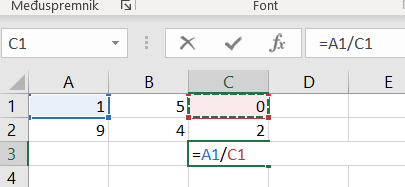 	Odgovor: ______________2.) Koja vrijednost će pisati u ćeliji C3 u programu za proračunske tablice nakon što pritisnemo tipku Enter?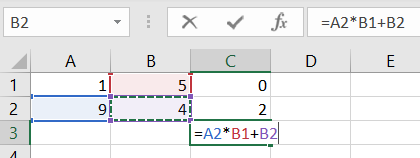 	Odgovor: ______________3.) Napiši formulu koja stoji u ćeliji J5.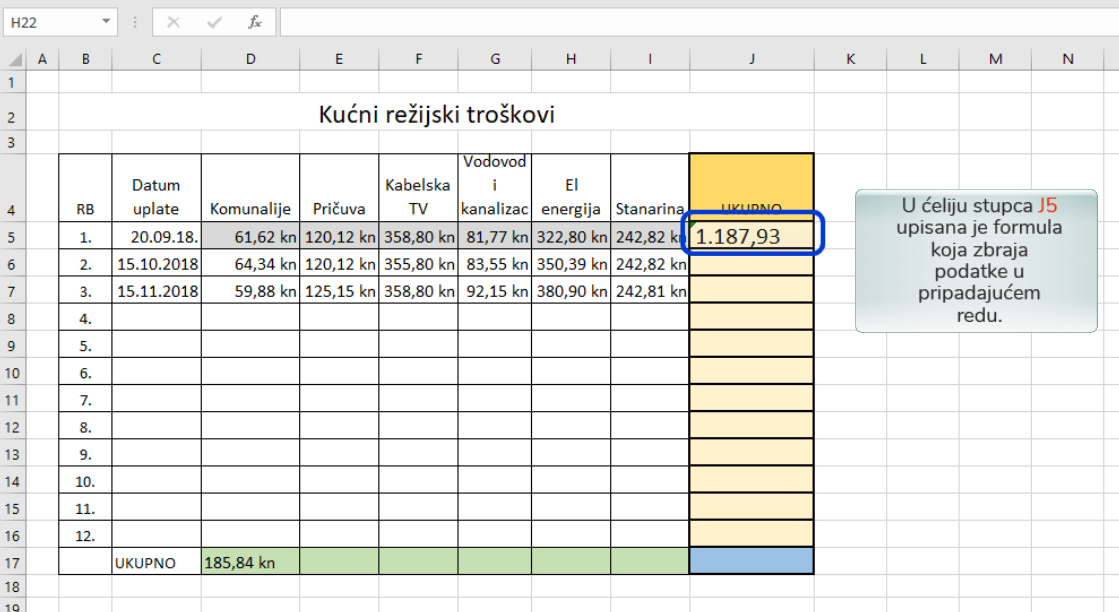 4.) U stupcu D želimo koristiti kopiranu formulu kojom ćemo zbrojiti brojeve iz stupca A i B te pomnožiti sa brojem u ćeliji C1Kako bi napisao/napisala tu formulu u ćeliji D1?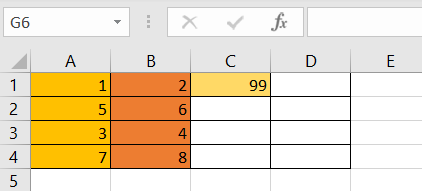 